1.pielikumsSalacgrīvas ostas pārvaldes iepirkuma “Par alumīnija laivas, laivas piekabes un piekaramā laivas dzinēja piegādi”(iepirkuma identifikācijas Nr.SOP 2021/15) nolikumamPieteikums (veidne)dalībai Iepirkumā„ Par alumīnija laivas, laivas piekabes un piekaramā laivas dzinēja piegādi”(iepirkuma identifikācijas Nr.SOP 2021/15)2021.gada ___.__________ Salacgrīvas ostas pārvaldeiOstas iela 6, Salacgrīvā, Limbažu novads, LV- 4033Iesniedzot šo pieteikumu pretendenta vārdā, piesaku dalību Iepirkumā „ Par alumīnija laivas, laivas piekabes un piekaramā laivas dzinēja piegādi”, iepirkuma identifikācijas Nr. SOP 2021/15.Informācija par pretendentu:Ja pretendents ir piegādātāju apvienība vai personālsabiedrība:persona, kura pārstāv piegādātāju apvienību vai personālsabiedrību Iepirkumā:	                                                                    .katras piegādātāju apvienības dalībnieka vai personālsabiedrības biedra atbildības apjoms:							.3.	Pretendenta apliecinājumi:Mēs apliecinām, ka pilnībā esam iepazinušies ar visiem Iepirkuma dokumentiem, tai dokumentu grozījumiem, Pasūtītāja sniegto papildus informāciju, saprotam šo dokumentu prasības, atzīstam tās par pamatotām, tiesiskām un saistošām mums, ja vēlamies piedalīties Iepirkumā, pretenziju nav.Mēs apliecinām, ka mūsu rīcībā ir pietiekoša informācija par visiem apstākļiem, kas var ietekmēt alumīnija laivas, laivas piekabes un piekaramā laivas dzinēja piegādi , tai skaitā esam iepazinušies ar tehnisko specifikāciju un iepirkuma līgumu.Mēs apliecinām, ka finanšu piedāvājums sagatavots un iesniegts atbilstoši Iepirkuma dokumentu prasībām, ka līgumcenā iekļautas visas tās izmaksas, kas nepieciešamas pasūtījuma izpildei saskaņā ar tehnisko specifikāciju, Latvijas Republikas normatīvo aktu, valsts un pašvaldības institūciju izdoto tehnisko noteikumu prasībām (ja tādas tiek izsnigtas), kuras varēja un kuras vajadzēja paredzēt, vai to pielietojuma nepieciešamība izriet no piegādes rakstura vai apjoma, bez kuru izpildes nevar pasūtījuma izpildi nodot Pasūtītājam, nodokļi (izņemot PVN) un nodevas, kas jāmaksā Piegādātājam.Mēs apliecinām , ka pilnībā apzināmies savas saistības un pienākumus un pilnībā uzņemamies visus riskus un atbildību iesniegtā piedāvājuma sakarā.Mēs apliecinām, ka mums ir pienācīga rīcībspēja un tiesībspēja, lai slēgtu iepirkuma līgumu atbilstoši Iepirkuma dokumentu prasībām.Mēs apliecinām, ka iesniegtās ziņas ir pilnīgas un patiesas;Ja mūsu piedāvājums tiks atzīts par saimnieciski visizdevīgāko saskaņā ar piedāvājumu izvēles kritērijiem, garantējam nodrošināt visu līguma noteikumu (Nolikuma 4.pielikums) izpildi pieprasītajā apjomā, kvalitātē un termiņā.Mēs apliecinām, ka šis Pretendenta pieteikums ir mūsu piedāvājuma sastāvdaļa.Mēs apliecinām, ka piedāvājuma derīguma termiņš ir 120 (viens simts divdesmit ) dienas pēc piedāvājuma iesniegšanas beigu termiņa, bet, ja mūsu piedāvājums tiks atzīts par izdevīgāko, līdz būvdarbu līguma noslēgšanai.Mēs apliecinām, ka neesam ieinteresēti nevienā citā piedāvājumā, kas iesniegts šajā iepirkumā.Mēs apliecinām, ka šis piedāvājums ir izstrādāts un iesniegts neatkarīgi no konkurentiem* un bez konsultācijām, līgumiem vai vienošanām vai cita veida saziņas ar konkurentiem*.Mēs apliecinām, ka <pretendenta nosaukums> nav bijusi saziņa ar konkurentiem* attiecībā uz cenām, cenas aprēķināšanas metodēm, faktoriem (apstākļiem) vai formulām, kā arī par konkurentu* nodomu vai lēmumu piedalīties vai nepiedalīties Iepirkumā vai par tādu piedāvājumu iesniegšanu, kas neatbilst Iepirkuma prasībām, vai attiecībā uz kvalitāti, apjomu, specifikāciju, izpildes, piegādes vai citiem nosacījumiem, kas risināmi neatkarīgi no konkurentiem*, tiem produktiem vai pakalpojumiem, kas attiecas uz šo iepirkumu.Mēs apliecinām, ka <pretendenta nosaukums> nav apzināti, tieši vai netieši atklājis vai neatklās piedāvājuma noteikumus nevienam konkurentam* pirms oficiālā piedāvājumu atvēršanas datuma un laika vai līguma slēgšanas tiesību piešķiršanas.Norādām, ka piedāvājuma __________________ lapā ir norādīta informācija, kas ir uzskatāma par konfidenciālu/komercnoslēpumu atbilstoši Komerclikuma 19.pantam. *Konkurents – jebkura fiziska vai juridiska persona, kura nav Pretendents un kura iesniedz piedāvājumu šim iepirkumam, un kura, ņemot vērā tās kvalifikāciju, spējas vai pieredzi, kā arī piedāvātās preces vai pakalpojumus, varētu iesniegt piedāvājumu šim iepirkumam4. 	Informācija par Pretendenta piedāvājumu saimnieciski visizdevīgākā piedāvājuma izvēlei:4.1. Cena – piedāvātā kopējā līgumcenaApliecinu, ka piedāvājums sagatavots atbilstoši Iepirkuma dokumentu prasībām un apņemamies veikt alumīnija laivas, laivas piekabes un piekaramā laivas dzinēja piegādi par kopējo līgumcenu  <summa skaitļiem> (<summa vārdiem>) EUR, bez 21% PVN.Cena ir jānorāda ar ne vairāk kā divām zīmēm aiz komata.4.2. Piegādes izpildes termiņš:Apliecinām, ka piegāde tiks izpildīta līdz _______.gada _______________.4.3. Garantijas periodsApliecinām, ka garantijas termiņš ir 24 (divdesmit četri) mēneši no pieņemšanas - nodošanas akta parakstīšanas dienas.Pretendents/Pretendenta pilnvarotā persona:_________________________                _______________        _________________                   	    /vārds, uzvārds/ 		             /amats/                              /paraksts/   	 2021.gada ___.________________2.pielikumsSalacgrīvas ostas pārvaldes iepirkuma “Par alumīnija laivas, laivas piekabes un piekaramā laivas dzinēja piegādi”(iepirkuma identifikācijas Nr.SOP 2021/15) nolikumamTEHNISKĀ SPECIFIKĀCIJA Zīm nr.1.  Laivas ārējie izmēri: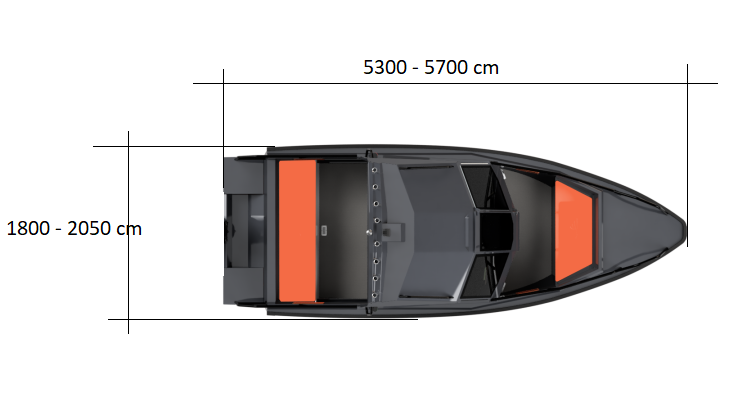 Zīm nr.2.  Stūres mājas jumta konstrukcijas vizualizācija: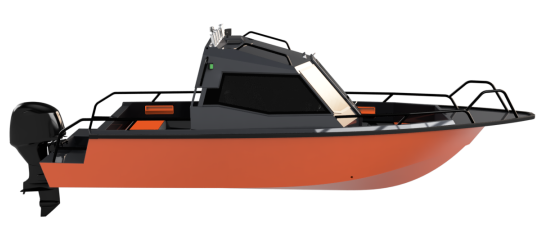 Stūres māja – alumīnija puskabīne, kas veido apdzīvojamu telpu, kas pasargā no vēja un nokrišņiemNodrošinu visas iepirkumā izvirzītas prasības:Pretendents/Pretendenta pilnvarotā persona:_________________________                _______________        _________________                   	    /vārds, uzvārds/ 		             /amats/                              /paraksts/   	 2021.gada ___.________________3..pielikumsSalacgrīvas ostas pārvaldes iepirkuma “Par alumīnija laivas, laivas piekabes un piekaramā laivas dzinēja piegādi”(iepirkuma identifikācijas Nr.SOP 2021/15) nolikumamFINANŠU PIEDĀVĀJUMS (veidne)Iepirkums „ Par alumīnija laivas, laivas piekabes un piekaramā laivas dzinēja piegādi”(iepirkuma identifikācijas Nr.SOP 2021/15)Pretendents(nosaukums, reģistrācijas numurs) tā (amats, vārds, uzvārds) personā iesniedz savu Finanšu piedāvājumu Iepirkumam „ Par alumīnija laivas, laivas piekabes un piekaramā laivas dzinēja piegādi” (iepirkuma identifikācijas Nr.SOP 2021/15), ir iepazinies un izprot Finanšu piedāvājuma sagatavošanas nosacījumus, un piedāvā: Pretendenta piedāvātā līgumcena ir EUR, bez 21% PVN (summa vārdiem)___________________________________________________________________________________Pretendents/pretendenta pilnvarotā persona:_________________________                _______________        _________________                   	/vārds, uzvārds/ 		             /amats/                              /paraksts/   	2021.gada ___.________________1.1.Pretendenta nosaukums1.2.Nodokļu maksātāja reģistrācijas Nr.1.3.Juridiskā adrese1.4.Biroja adrese (ja atšķiras no juridiskās)1.5.Kontaktpersona (vārds, uzvārds)1.6.Telefons1.7.E-pasta adrese1.8.Banka1.9.Kods1.10.KontsNr. p/kAlumīnija laivai izvirzītās tehniskās prasībasPretendenta piedāvājumsPretendenta piedāvājumsAlumīnija tipa laiva. _______________(marka/modelis)_______________(marka/modelis)Jauna, 2021.gada vai 2022.gada ražojums_______________( gads )_______________( gads )Laivas garums robežās no 5300 līdz 5700 mm_______________( mm )_______________( mm )Laivas ārējais platums robežās no 1800 līdz 2050 mm_______________( mm )_______________( mm )Laivas svars bez dzinēja  - ne vairāk kā 700 kg_______________( kg )_______________( kg )Borta augstums - ne mazāk kā 600 mm_______________( mm )_______________( mm )Alumīnija korpusa biezums:grīda (trancis) / borti - ne mazāk par 4 / 3 mm_______/________(mm )_______/________(mm )Celtspēja - ne mazāk kā 450 kg_______________( kg )_______________( kg )Pasažieru skaits - ne mazāk par 5 personām_______________( personas )_______________( personas )Laivas parametriem atbilstoša laivas piekabe, jauna - 2021.gada vai 2022.gada ražojums_______________(marka/modelis)_______________( gads )_______________(marka/modelis)_______________( gads )Laivas ķīlis V-veida, virspusē (grīdai) neslīdošs pārklājumsLaivas ķīlis V-veida, virspusē (grīdai) neslīdošs pārklājumsLaivas ķīlis V-veida, virspusē (grīdai) neslīdošs pārklājumsĀrējā korpusa aizsardzība pret elektroķīmisko koroziju – virsma līdz bortiem krāsota ar neapaugošo krāsu Ārējā korpusa aizsardzība pret elektroķīmisko koroziju – virsma līdz bortiem krāsota ar neapaugošo krāsu Ārējā korpusa aizsardzība pret elektroķīmisko koroziju – virsma līdz bortiem krāsota ar neapaugošo krāsu Alumīnija materiāls - jūras ūdens izturīgs, atbilstošs Eiropas alumīnija standartam (pamatelementiem) - EN AW 5754 Alumīnija materiāls - jūras ūdens izturīgs, atbilstošs Eiropas alumīnija standartam (pamatelementiem) - EN AW 5754 Alumīnija materiāls - jūras ūdens izturīgs, atbilstošs Eiropas alumīnija standartam (pamatelementiem) - EN AW 5754 Rūpniecisks laivas pulvera krāsojums, pelēks (RAL 7024), kā arī laivas reģistrācijas numurs melnā krāsā (RAL 9005), atbilstoši Latvijas standartam LVS 63Rūpniecisks laivas pulvera krāsojums, pelēks (RAL 7024), kā arī laivas reģistrācijas numurs melnā krāsā (RAL 9005), atbilstoši Latvijas standartam LVS 63Rūpniecisks laivas pulvera krāsojums, pelēks (RAL 7024), kā arī laivas reģistrācijas numurs melnā krāsā (RAL 9005), atbilstoši Latvijas standartam LVS 63Degvielas plūsmas skaitītājs – verificēts.Degvielas plūsmas skaitītājs – verificēts.Degvielas plūsmas skaitītājs – verificēts.Stūres mājas konstrukcija  - alumīnija puskabīne, kas veido apdzīvojamu telpu, kas pasargā no vēja un nokrišņiem (skat.zīm.nr.2). Stūres mājas konstrukcija  - alumīnija puskabīne, kas veido apdzīvojamu telpu, kas pasargā no vēja un nokrišņiem (skat.zīm.nr.2). Stūres mājas konstrukcija  - alumīnija puskabīne, kas veido apdzīvojamu telpu, kas pasargā no vēja un nokrišņiem (skat.zīm.nr.2). Aizmugurējais klajs ar tentu, kas pilnībā noslēdz laivas klāju.Aizmugurējais klajs ar tentu, kas pilnībā noslēdz laivas klāju.Aizmugurējais klajs ar tentu, kas pilnībā noslēdz laivas klāju.Laivas konstrukcijai jāatbilst pieļaujamā dzinēja jaudai, kādu ir paredzējis (noteicis) laivu ražotājs (ne mazāk, kā 60kW/90Zs).Laivas konstrukcijai jāatbilst pieļaujamā dzinēja jaudai, kādu ir paredzējis (noteicis) laivu ražotājs (ne mazāk, kā 60kW/90Zs).Laivas konstrukcijai jāatbilst pieļaujamā dzinēja jaudai, kādu ir paredzējis (noteicis) laivu ražotājs (ne mazāk, kā 60kW/90Zs).Laivas trancis konstruktīvi paredzēts dzinējam ar kājas garumu - „L” (robežās no 500 līdz 520 mm)Laivas trancis konstruktīvi paredzēts dzinējam ar kājas garumu - „L” (robežās no 500 līdz 520 mm)Laivas trancis konstruktīvi paredzēts dzinējam ar kājas garumu - „L” (robežās no 500 līdz 520 mm)Jūras spējas kategorija - C “Piekraste” (saskaņā ar Jūrlietu pārvaldes un jūras drošības likuma 11.panta ceturto daļu un 25.03.2008. Ministru kabineta noteikumiem Nr.201 “Noteikumi par atpūtas kuģu drošību”)Jūras spējas kategorija - C “Piekraste” (saskaņā ar Jūrlietu pārvaldes un jūras drošības likuma 11.panta ceturto daļu un 25.03.2008. Ministru kabineta noteikumiem Nr.201 “Noteikumi par atpūtas kuģu drošību”)Jūras spējas kategorija - C “Piekraste” (saskaņā ar Jūrlietu pārvaldes un jūras drošības likuma 11.panta ceturto daļu un 25.03.2008. Ministru kabineta noteikumiem Nr.201 “Noteikumi par atpūtas kuģu drošību”)Alumīnija arka ar navigācijas ugunīmAlumīnija arka ar navigācijas ugunīmAlumīnija arka ar navigācijas ugunīmElektroinstalācija – masas slēdzis, degvielas līmeņa indikators ar līmeņa pludiņu, motorstundu skaitītājs, akumulators (ne mazāk kā 100Ah), slēdžu panelis, iekšējā apgaismes lampa salona telpā.Elektroinstalācija – masas slēdzis, degvielas līmeņa indikators ar līmeņa pludiņu, motorstundu skaitītājs, akumulators (ne mazāk kā 100Ah), slēdžu panelis, iekšējā apgaismes lampa salona telpā.Elektroinstalācija – masas slēdzis, degvielas līmeņa indikators ar līmeņa pludiņu, motorstundu skaitītājs, akumulators (ne mazāk kā 100Ah), slēdžu panelis, iekšējā apgaismes lampa salona telpā.Laivas aprīkojums:Laivas aprīkojums:22.1.  Airi ar turētājiem – malās22.2.  Krēsls (stacionārs konsoles tipa - ar atzveltni)22.3.  Konsoles ar vējstikliem, atverama vidējā daļa   Stūres iekārta ar trosi, reduktoru un stūri (atbilstoši laivas garumam) Vadības troses dzinējam (atbilstoši laivu dzinējam)  Akumulatora kaste  Priekšējais bagāžas nodalījums   Aizmugurējais bagāžas nodalījums  Knehti Degvielas filtrs (ūdens atdalītājs) Degvielas tvertne, ne mazāk kā 90 litri - stacionārā   Elektriskais bilžūdens sūknis Vadītāja pusē iebūvēts loga tīrītājs Ekspluatācijas instrukcija latviešu valodā Garantijas grāmata22.1.  Airi ar turētājiem – malās22.2.  Krēsls (stacionārs konsoles tipa - ar atzveltni)22.3.  Konsoles ar vējstikliem, atverama vidējā daļa   Stūres iekārta ar trosi, reduktoru un stūri (atbilstoši laivas garumam) Vadības troses dzinējam (atbilstoši laivu dzinējam)  Akumulatora kaste  Priekšējais bagāžas nodalījums   Aizmugurējais bagāžas nodalījums  Knehti Degvielas filtrs (ūdens atdalītājs) Degvielas tvertne, ne mazāk kā 90 litri - stacionārā   Elektriskais bilžūdens sūknis Vadītāja pusē iebūvēts loga tīrītājs Ekspluatācijas instrukcija latviešu valodā Garantijas grāmata2 gab.2 gab.1 gab.1 gab.2 gab.1 gab.1 gab.1 gab.2 gab.1 gab.1 gab.1 gab. 1 gab.1 gab.1 gab.Nr. p/kPiekaramajam laivu dzinējam izvirzītās tehniskās prasībasPiekaramajam laivu dzinējam izvirzītās tehniskās prasībasPretendenta piedāvājumsPiekaramais laivu dzinējs, marka un modelis (jauns, nelietots, ražots 2021.gadā vai 2022.gadā). Piekaramais laivu dzinējs, marka un modelis (jauns, nelietots, ražots 2021.gadā vai 2022.gadā). _______________(marka/modelis)_______________(gads)25.Dzinējs:Dzinējs:25.1.cilindru skaits – ne mazāk kā 3 (trīs)cilindru skaits – ne mazāk kā 3 (trīs)_____________( skaits )25.2.cilindru (darba) tilpums – ne mazāks kā 1200 (cm3)cilindru (darba) tilpums – ne mazāks kā 1200 (cm3)_____________( cm3 )25.3.maksimālā jauda - ne mazāk kā 60 kW/90 Zsmaksimālā jauda - ne mazāk kā 60 kW/90 Zs_______ /______(kW / Zs )25.4.spriegums, strāvas stiprums - ne mazāk kā 12V/250W/19Aspriegums, strāvas stiprums - ne mazāk kā 12V/250W/19A______/__/_____( V / W / A )25.5.dzinēja svars, bez laivas - ne vairāk kā 200 (divi simti) kgdzinēja svars, bez laivas - ne vairāk kā 200 (divi simti) kg______________( kg )26.Specifika:Specifika:Specifika:26.1.4-taktu4-taktu4-taktu26.2.degvielas padeves sistēma – elektroniskā degvielas iesmidzināšanadegvielas padeves sistēma – elektroniskā degvielas iesmidzināšanadegvielas padeves sistēma – elektroniskā degvielas iesmidzināšana26.3.eļļošana – eļļas karteriseļļošana – eļļas karteriseļļošana – eļļas karteris26.4.iedarbināšana – (starteris) – elektriskaisiedarbināšana – (starteris) – elektriskaisiedarbināšana – (starteris) – elektriskais26.5.vadība – distancesvadība – distancesvadība – distances26.6.ātruma (pārnesuma) pārslēgšanas stāvokļi - uz priekšu – neitrālais - atpakaļgaita ātruma (pārnesuma) pārslēgšanas stāvokļi - uz priekšu – neitrālais - atpakaļgaita ātruma (pārnesuma) pārslēgšanas stāvokļi - uz priekšu – neitrālais - atpakaļgaita 26.7.dzesēšana - ūdensdzesēšana - ūdensdzesēšana - ūdens26.8.avārijas izslēgšanas poga - iravārijas izslēgšanas poga - iravārijas izslēgšanas poga - ir26.9.dzinēja kājas izmērs – L (robežās no 500 līdz 520 mm) dzinēja kājas izmērs – L (robežās no 500 līdz 520 mm) dzinēja kājas izmērs – L (robežās no 500 līdz 520 mm) 26.10dzinēja pēdas pacelšana - hidrauliskā ar elektropiedziņudzinēja pēdas pacelšana - hidrauliskā ar elektropiedziņudzinēja pēdas pacelšana - hidrauliskā ar elektropiedziņu27.Degviela: bezsvina benzīns, oktānskaitlis 95Degviela: bezsvina benzīns, oktānskaitlis 95Degviela: bezsvina benzīns, oktānskaitlis 9528.Komplektācija:Komplektācija:Komplektācija:29.1.instrumentu komplekts, kādu paredz ražotājsinstrumentu komplekts, kādu paredz ražotājsinstrumentu komplekts, kādu paredz ražotājs29.2.trima indikatorstrima indikatorstrima indikators29.3.tahometrstahometrstahometrs29.4.ekspluatācijas instrukcija latviešu valodāekspluatācijas instrukcija latviešu valodāekspluatācijas instrukcija latviešu valodā29.5.garantijas grāmatagarantijas grāmatagarantijas grāmataCitas prasības:Citas prasības:Citas prasības:Citas prasības:30.Laivai, laivas piekabei un laivas (turpmāk - Preces) dzinējam jābūt reģistrētām VAS „Ceļu satiksmes drošības direkcijā” (turpmāk-CSDD) ar īpašuma tiesībām Salacgrīvas ostas pārvalde (īpašnieks) un turējuma tiesībām Salacgrīvas ostas pārvalde (turētājs), CSDD izdevumi – reģistrācija, transportlīdzekļa reģistrācijas apliecības, iekļauti cenā.Laivai, laivas piekabei un laivas (turpmāk - Preces) dzinējam jābūt reģistrētām VAS „Ceļu satiksmes drošības direkcijā” (turpmāk-CSDD) ar īpašuma tiesībām Salacgrīvas ostas pārvalde (īpašnieks) un turējuma tiesībām Salacgrīvas ostas pārvalde (turētājs), CSDD izdevumi – reģistrācija, transportlīdzekļa reģistrācijas apliecības, iekļauti cenā.Laivai, laivas piekabei un laivas (turpmāk - Preces) dzinējam jābūt reģistrētām VAS „Ceļu satiksmes drošības direkcijā” (turpmāk-CSDD) ar īpašuma tiesībām Salacgrīvas ostas pārvalde (īpašnieks) un turējuma tiesībām Salacgrīvas ostas pārvalde (turētājs), CSDD izdevumi – reģistrācija, transportlīdzekļa reģistrācijas apliecības, iekļauti cenā.31.Laivai pirms nodošanas pasūtītājam jābūt uzstādītam laivas motoram un tai ir jābūt sagatavotai braukšanas kārtībā.Laivai pirms nodošanas pasūtītājam jābūt uzstādītam laivas motoram un tai ir jābūt sagatavotai braukšanas kārtībā.Laivai pirms nodošanas pasūtītājam jābūt uzstādītam laivas motoram un tai ir jābūt sagatavotai braukšanas kārtībā.32.Defektu novēršanas un tehniskās apkopes kārtība un termiņi – garantijas ietvaros Piegādātājam jānodrošina Precei konstatēto trūkumu novēršanas, kā arī garantijas laika tehnisko apkopju veikšanas iespējas autorizētajos servisos Latvijā, ne ilgāk kā 10 (desmit) darba dienu laikā no Pasūtītāja pieprasījuma saņemšanas dienas.Defektu novēršanas un tehniskās apkopes kārtība un termiņi – garantijas ietvaros Piegādātājam jānodrošina Precei konstatēto trūkumu novēršanas, kā arī garantijas laika tehnisko apkopju veikšanas iespējas autorizētajos servisos Latvijā, ne ilgāk kā 10 (desmit) darba dienu laikā no Pasūtītāja pieprasījuma saņemšanas dienas.Defektu novēršanas un tehniskās apkopes kārtība un termiņi – garantijas ietvaros Piegādātājam jānodrošina Precei konstatēto trūkumu novēršanas, kā arī garantijas laika tehnisko apkopju veikšanas iespējas autorizētajos servisos Latvijā, ne ilgāk kā 10 (desmit) darba dienu laikā no Pasūtītāja pieprasījuma saņemšanas dienas.33.Norēķinu kārtība  - pasūtītājs samaksā pretendentam par saņemto preci, pamatojoties uz Piegādātājam sagatavo rēķinu, atbilstoši, kā arī atbilstoši noformētai pavadzīmei, 10 (desmit) dienu laikā pēc preces un pavadzīmes saņemšanas. Priekšapmaksa netiek paredzēta. Norēķinu kārtība  - pasūtītājs samaksā pretendentam par saņemto preci, pamatojoties uz Piegādātājam sagatavo rēķinu, atbilstoši, kā arī atbilstoši noformētai pavadzīmei, 10 (desmit) dienu laikā pēc preces un pavadzīmes saņemšanas. Priekšapmaksa netiek paredzēta. Norēķinu kārtība  - pasūtītājs samaksā pretendentam par saņemto preci, pamatojoties uz Piegādātājam sagatavo rēķinu, atbilstoši, kā arī atbilstoši noformētai pavadzīmei, 10 (desmit) dienu laikā pēc preces un pavadzīmes saņemšanas. Priekšapmaksa netiek paredzēta. 34.Garantija - ne mazāk ka 24 mēneši no Preces nodošanas - pieņemšanas akta parakstīšanas. Garantija - ne mazāk ka 24 mēneši no Preces nodošanas - pieņemšanas akta parakstīšanas. Garantija - ne mazāk ka 24 mēneši no Preces nodošanas - pieņemšanas akta parakstīšanas. 35.Piegādes termiņš un kārtība – pretendentam jāpiegādā Prece pasūtītāja atrašanās vietā Ostas ielā 6, Salacgrīvā, ne vēlāk kā 9 (deviņu) mēnešu laikā pēc iepirkuma līguma noslēgšanas.35.Piegādes termiņš un kārtība – pretendentam jāpiegādā Prece pasūtītāja atrašanās vietā Ostas ielā 6, Salacgrīvā, ne vēlāk kā 9 (deviņu) mēnešu laikā pēc iepirkuma līguma noslēgšanas.MēnešiMēnešiPasūtītājs:Pretendents:Reģistrācijas numurs:Adrese:Tālrunis, e-pasts:Iepirkuma priekšmetsPiedāvātā līgumcena, EUR (bez PVN)PVN, EURKopējā piedāvātā cena, EUR ar PVNAlumīnija laiva _marka, modelis, ražošanas gads_ Laivas piekabe _marka, modelis, ražošanas gads_Laivas motors _marka, modelis, ražošanas gads_ Kopā